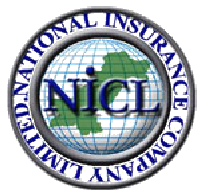   National Insurance Company Limited            (Owned by the Government of Pakistan)                    Form:  TIC-02CARTIFICATE NO: NICL/TIC/……../20__				          ON POLICY NO …………..CERTIFICATE OF TRAVEL INSURANCE (INCLUDING TERRORISM COVER) FOR VISITING FOREIGN BUYERS OR THEIR FOREIGN AGENTSName of Insured: ………………………………..…………...	  Father’s Name: ………..……….…………………..Nationality: ……………………………………………………….	  Address: ………………………………….................………………………………………………………………………………………………………………………………………………….Type of Cover:		Classic 			Superior 	  	 Premier Sum Insured:		US$ …………………………………….Risk Covered:		ACCIDENTAL DEATH, TOTAL PERMANENT DISABILITY, REPATRIATION,			EVACUATION AND MEDICAL EXPENSES.Period Covered:      ……………………………………………………….. To ………………………………………………………..We, hereby certify that this certificate is evidence of insurance cover under the terms and conditions of the above mentioned policy.Disclaimer:This certificate is intended for the above named insured, if you are not the intended insured you mast not copy this certificate or any part of it or otherwise disseminate or disclose any information, contained therein or take any action in reliance on it. All such actions shell be strictly invalid.NICL do not accept liability for any corruption, delay, interception or unauthorized amendments of the certificate.For and on behalf ofNational Insurance Company Limited    National Insurance Company Limited     (Owned By the Government of Pakistan)	Form:  TIC-03PROPOSAL FORM FOR TRAVEL INSURANCEPlease fill in the fields and fax it at +92-51-9216424 or E-Mail us at nazim.latif@nicl.com.pk , khurram.irshad@nicl.com.pkYou are applying as:	     		Individual:		Group (if applying in group pleaseGive separate details for each travelerAs per group Form in addition to this Form.Name of Applicant (as on Passport): ____________________________________________________Citizenship:  ___________________________________________________Passport Number:  ______________________________________________       (Please use additional sheet if mare then one travelers are applying)Organization:  __________________________________________________Date / Place of Entry in Pakistan: __________________________________________________Flight Number: __________________________________________________Time to Arrival: __________________________________________________Date / Place of Exit from Pakistan: _________________________________________________Time of Departure: _______________________________________________Stay Duration in Days: _____________________________________________Number of travelers to be Insured: ___________________________________Coverage Plan chosen (Please Tick)Classic		SuperiorPremierPurposed of visit (Please Tick)Govt. Delegates Official Trade Delegates		Business Travelers TouristsForm:  TIC-03(page/02)Contact Information:E-Mail Address: ______________________________________Mobile #: ___________________________________________Phone #: ____________________________________________Fax #: ______________________________________________Nominee Name: ______________________________________________________________(Please use additional Sheet if there is more the one representative)Nominee Address & Phone No. & E-Mail: ____________________________________________________________________________________________________________________________________________________________________________________________________________________I declare that this information is true to the best or my knowledge Name: _________________________________Signature: ______________________________Date: _______________________________Group Form: -Please fill in the fields and fax it at +92-51-9216424 or E-Mail us at nazim.latif@nicl.com.pk , khurram.irshad@nicl.com.pkName of Applicant (as on Passport): __________________________________________________Passport Number:  ______________________________________________Nominee Name: ______________________________________________________________        (Please use additional Sheet if there is more the one representative)Nominee Address & Phone No. & E-Mail: __________________________________________________________________________________________________________________________________      National Insurance Company Limited      (Owned By the Government of Pakistan)						Form:  TIC-04Claim FormAll Risks Cover – Travel InsurancePolicy No. ________________					           Claim No .  __________________Name of Claimant _______________________________________________________________________Full residential / Postal Address __________________________________________________________________________________________________________________________________________________Plan Selected ___________________________________________________________________________Purpose of Travel ________________________________________________________________________Date of Travel _______________________________________________________________________Date of Departure ____________________________________________________________________No. of Days Stayed ____________________________________________________________________Name & Address of Govt. Agency Hosting you __________________________________________________________________________________________________________________________________Date & Time of Accident ___________________________________________________________________Exact Location ___________________________________________________________________________ Nature of Injury / Sickness _________________________________________________________________Cause of Injury ___________________________________________________________________________Were the Police Notified ___________________________________________________________________Contact Details of the Hospital orDoctor whom you visited	   ___________________________________________________________Form:  TIC-04(page/02)Nature of Treatment Received _______________________________________________________________For How Many Days were you Hospitalized _____________________________________________________Total Medical Cost so Far Incurred ____________________________________________________________Do you Anticipate More Expense, if so? Please Specify ____________________________________________________________________________________________________________________________________I declare that all statements made on this form are true to the best of my knowledge and belief and that the articles and property described belong to the persons named, no other person having any interest therein, whether as owner, mortgagee, trustee or otherwise.Dated: _________________					Insured’s Signature_________________